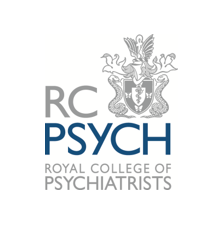 Application for Extension to MRCPsych 1643 day Validity PeriodPrior to completing this application form, please ensure you have read the Eligibility Criteria and Regulations for MRCPsychCandidate NumberYour DetailsYour DetailsSurnameForenameEmail AddressValidity Period End Date:      Validity Period End Date:      Reason for requestReason for request Maternity Leave Less Than Full Time Working Ill Health Out of Programme Other Exceptional Circumstances Please specify below the exact dates affected and supply supporting evidence to cover these datesFrom       To      From       To      From       To      From       To      Please specify below the exact dates affected and supply supporting evidence to cover these datesFrom       To      From       To      From       To      From       To      Further Information:Further Information:Are you supplying evidence to support your requestAre you supplying evidence to support your request  Yes  NoIf Yes, please give details of attached documentsIf Yes, please give details of attached documentsDeclaration Declaration Declaration Declaration I declare that to the best of my belief the information provided by me on this form is accurate.I understand that the information given in this form will be provided to the Chief Examiner of the Royal College of Psychiatrist, in strictest confidence, for the purpose of reviewing validity periods. I consent to the College processing the information I have provided, by any means, and its use in reviewing the extension to my validity period.I declare that to the best of my belief the information provided by me on this form is accurate.I understand that the information given in this form will be provided to the Chief Examiner of the Royal College of Psychiatrist, in strictest confidence, for the purpose of reviewing validity periods. I consent to the College processing the information I have provided, by any means, and its use in reviewing the extension to my validity period.I declare that to the best of my belief the information provided by me on this form is accurate.I understand that the information given in this form will be provided to the Chief Examiner of the Royal College of Psychiatrist, in strictest confidence, for the purpose of reviewing validity periods. I consent to the College processing the information I have provided, by any means, and its use in reviewing the extension to my validity period.I declare that to the best of my belief the information provided by me on this form is accurate.I understand that the information given in this form will be provided to the Chief Examiner of the Royal College of Psychiatrist, in strictest confidence, for the purpose of reviewing validity periods. I consent to the College processing the information I have provided, by any means, and its use in reviewing the extension to my validity period.SignatureDateReturn by email to:FAO: Dr I Hall, Chief Examinerexaminations@rcpsych.ac.ukReturn by email to:FAO: Dr I Hall, Chief Examinerexaminations@rcpsych.ac.ukReturn by email to:FAO: Dr I Hall, Chief Examinerexaminations@rcpsych.ac.ukReturn by email to:FAO: Dr I Hall, Chief Examinerexaminations@rcpsych.ac.uk